附件1：中国太阳能热发电大会参会回执表说明：请于8月1日前将参会回执表发送至：cnste@vip.126.com。也可识别二维码在线报名。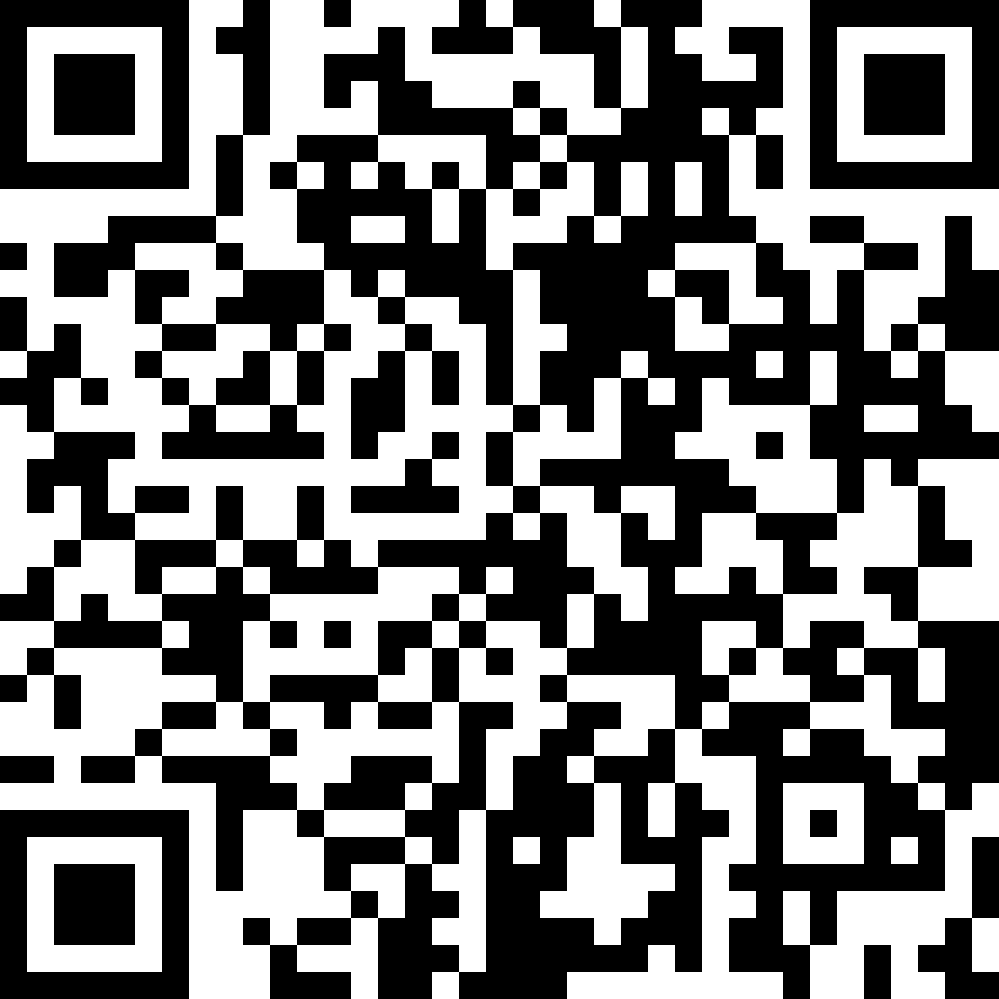 单位名称代表类别投稿作者  联盟成员  其他参会代表  学生  赞助单位  参展单位投稿作者  联盟成员  其他参会代表  学生  赞助单位  参展单位投稿作者  联盟成员  其他参会代表  学生  赞助单位  参展单位通讯地址及联系人增值税发票开票信息单位名称： 纳税人识别号：地址：电话：开户行：开户行账号：单位名称： 纳税人识别号：地址：电话：开户行：开户行账号：单位名称： 纳税人识别号：地址：电话：开户行：开户行账号：发票类型增值税专用发票    增值税普通发票增值税专用发票    增值税普通发票增值税专用发票    增值税普通发票发票内容会议费            注册费 会议费            注册费 会议费            注册费 姓 名职称/职务手机电子邮箱